Домашнее задание от 09.01.20. Для всех группПрошлое дз.Прописать по одной строчке. 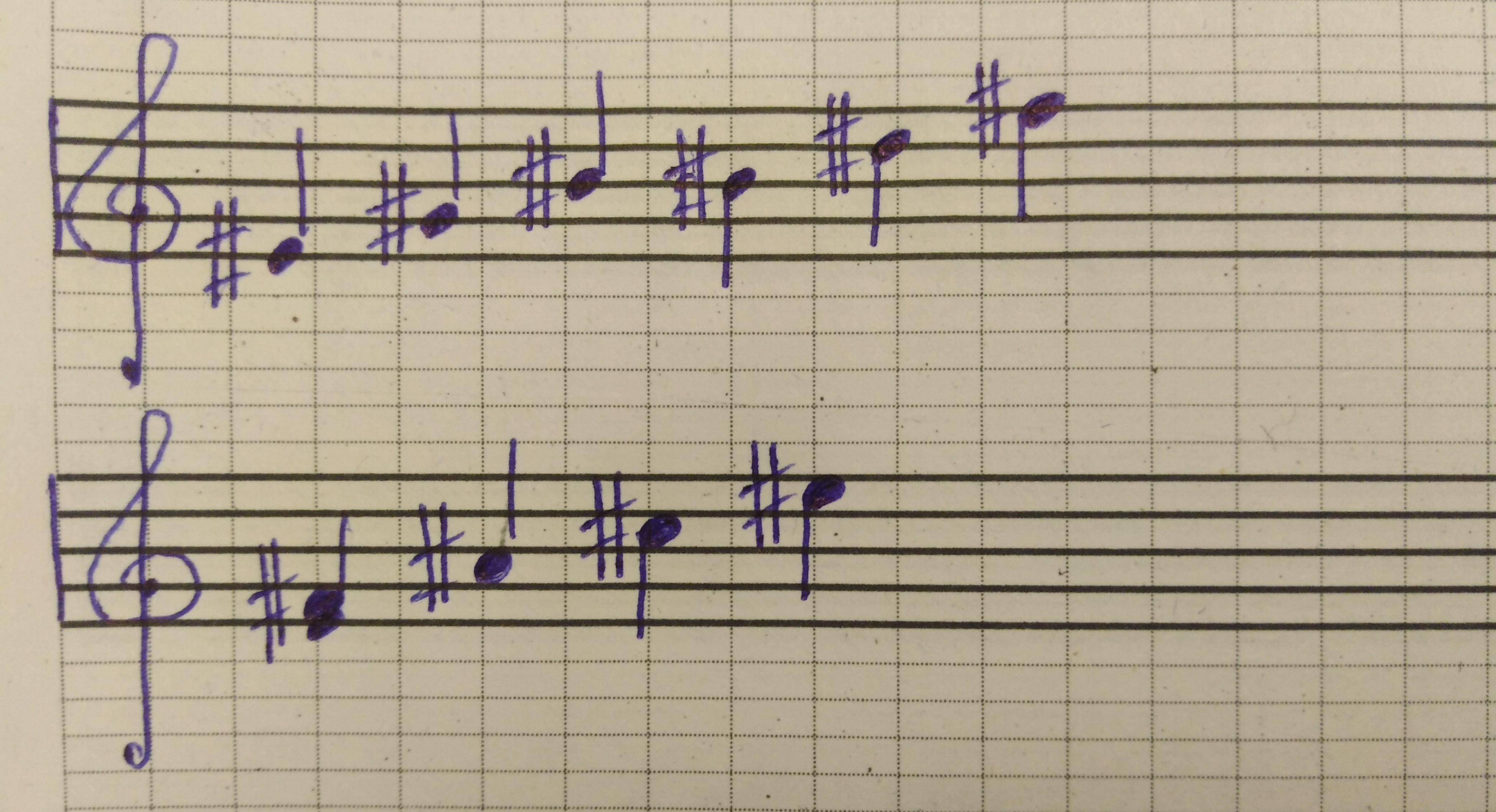 